Mal erotisiert es, mal stößt es ab: das Haar. Ob kurz oder lang, üppig oder schütter, glatt oder gelockt, gefärbt oder »natur«, stets weckt es Assoziationen – selbst wenn es fehlt.
Woher kommt die große Bedeutung, die wir dem Haar beimessen? Warum werden Achselhaare abrasiert, Kopfhaare dagegen gehegt und gepflegt? Warum stehen lange Kopfhaare bei Frauen für Weiblichkeit, Schambehaarung ist jedoch ein Tabu? Gibt es etwas, das gleichzeitig so erotisch und so abstoßend ist wie das menschliche Haar? Sehen wir Haare heute anders als früher? Was ist das Rapunzel-Syndrom? Und was können uns der »blonde Engel« und die »graue Maus« über Klischees erzählen?
Das menschliche Haar kann faszinieren und bannen, ob einzeln, als Bart oder Schopf. Symbolisch verweisen Haare auf das Besitzen oder den Verlust von Macht und Stärke. Im Mythos spielen sie ebenso eine Rolle wie in der Religion, zu allen Zeiten besaß das Haar Strahl- und Aussagekraft, und nicht erst seit Freud steht es für den Spiegel der Seele und ist Objekt von Fetischismus. Gerhard Staguhn analysiert diese ambivalente Beziehung des Menschen zu seinem Haar aus biologischer, kultureller und psychoanalytischer Perspektive.GERHARD STAGUHN: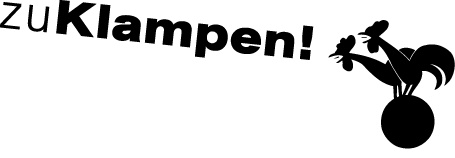 Ihre Ansprechpartnerin für die Pressearbeit 
Ihre Ansprechpartnerin für die Pressearbeit 
Ihre Ansprechpartnerin für die Pressearbeit 
Lilian Aly
Kirchner Kommunikation
Gneisenaustr. 85
10961 Berlin
Lilian Aly
Kirchner Kommunikation
Gneisenaustr. 85
10961 Berlin
Fon (0) 30 . 84 71 18 0
aly@kirchner-pr.de
www.kirchner-pr.de
PRESSEINFORMATION PRESSEINFORMATION Springe, Stand: 28.03.2024Springe, Stand: 28.03.2024Gerhard StaguhnUnd ewig lockt das Haar
Was es bedeutet, wie es wächst und warum es uns so anzieht
zu Klampen Verlag184 Seiten, Hardcover
Euro (D) 18,00ISBN 9783866745919Erscheinungstermin: 24.06.2019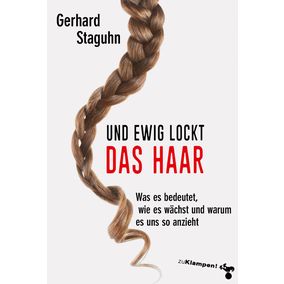 